КОМИССИЯ ПО ДЕЛАМ НЕСОВЕРШЕННОЛЕТНИХ И ЗАЩИТЕ ИХ ПРАВ ПРИ ПРАВИТЕЛЬСТВЕ КАРАЧАЕВО-ЧЕРКЕССКОЙ РЕСПУБЛИКИРекомендации по профилактике жестокого обращения с несовершеннолетними для педагогических работников и родителей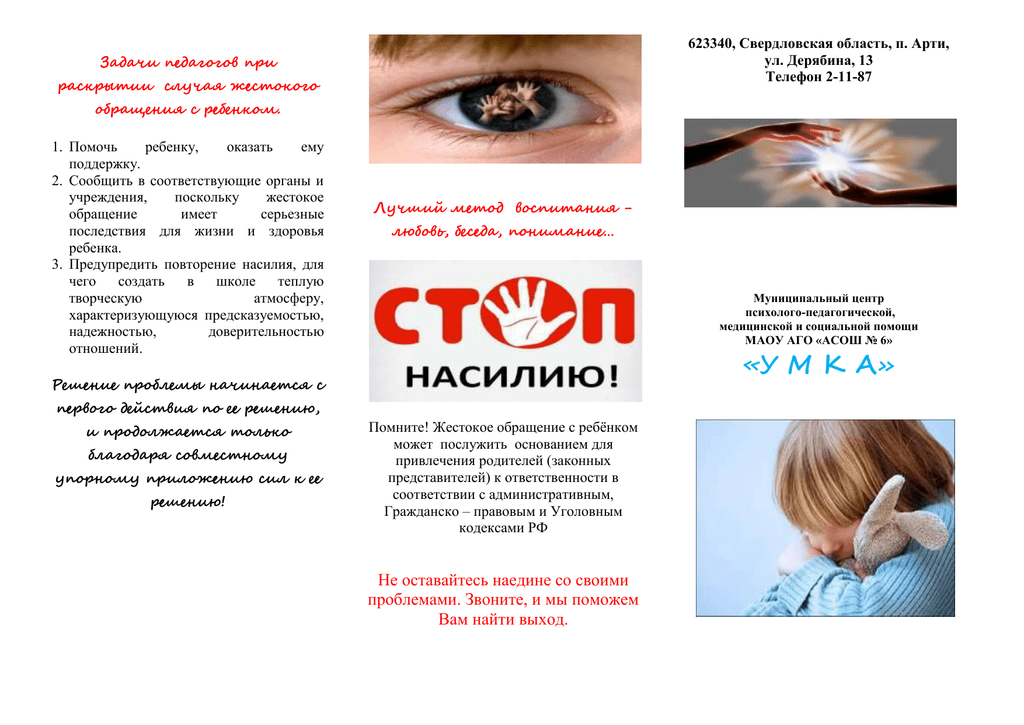 г. Черкесск, 2023 годЖестокое обращение с детьми - действия (или бездействие) родителей, воспитателей и других лиц, наносящее ущерб физическому или психическому здоровью ребенка.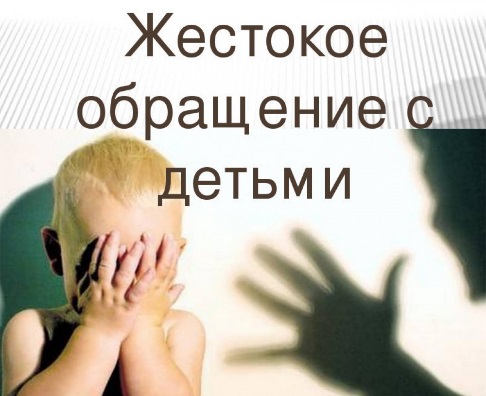  	Выделяют несколько видов жестокого обращения: физическое, сексуальное, психическое (эмоционально дурное обращение) насилие, отсутствие заботы (пренебрежение основными потребностями ребенка).Актуальность профилактики жестокого обращения с детьми связана с тем, что насилие в отношении детей или пренебрежение их основными потребностями оказывают негативное влияние на психическое развитие ребенка, нарушают его социализацию, порождают безнадзорность и правонарушения несовершеннолетних.Основные мероприятия:Посещение квартир неблагополучных семей для проведения анализа условий проживания подростков.При выявлении фактов жестокого обращения с несовершеннолетними - незамедлительное информирование специалистов по работе со случаем. Направление информации в комиссию по делам несовершеннолетних и защите их прав для осуществления контроля за обеспечением прав несовершеннолетних.Осуществление систематического анкетирования учащихся с целью выявления фактов жестокого обращения в семье.Проведение классных часов, лекций по правам несовершеннолетних для учащихся и их родителей.Рекомендации для родителей, чьи дети подвергаются жестокому обращению:Не упрекайте ребенка за то, что он не рассказал об этом раньше, или ничего не сделал, чтобы предотвратить случившееся.Поговорите с ребенком, определите источник конфликта, стресса, напряжения в отношениях.Дайте понять ребенку, что вы понимаете его и верите.Поставьте в известность классного руководителя и администрацию школы.Рекомендации для родителей, чьи дети подверглись жестокому обращению:Старайтесь вызвать на доверительный разговор о случившемся и времени происшествия.Постарайтесь своим поведением вселить веру в свои силы, будущее.Уверьте в конфиденциальности разговора, и в том, что ребенок потом сам решит, что, когда и кому он расскажет о случившемся.Скажите ребенку о необходимости выражать свои чувства и что это естественно. Каждый имеет право на любые чувства, которые у него возникают.Помогите определить основную трудность, проблему.Уменьшите чувство вины, убедите, что ребенок не виноват в случившемся.Способствуйте повышению самооценки.Найдите в ситуации как можно больше положительных моментов (осталась жива).Помогите ребенку осознать наличие у него резервных возможностей, вместе с ним найдите выход их создавшегося положения.Убедите ребенка, что он обязательно преодолеет свои переживания, а состояние, в котором он находится, пройдет, но для этого нужно время.Подскажите ребенку «Как» и «Что» он должен делать, «Как реагировать», пока не сможет мобилизовать свои собственные силы.Приветствуйте позитивное общение со сверстниками и значимыми взрослыми, поощряйте посещение секций, кружков и не позволяйте полностью изолироваться от своего постоянного окружения, близких людей.Предложите ребенку различные материалы для творчества, что позволит выразить чувства, снять напряжение.Методические рекомендации для педагоговГлавная задача в решении вопросов профилактики жестокости и насилия, не только планомерная информационная работа с родителями, но и психопросветительская с педагогами. Именно учитель может заметить изменения в поведении, психоэмоциональном состоянии ребенка и предположить что с ним, возможно, обращаются жестоко, проявляют различного рода насилие.Для того чтобы подтвердить или опровергнуть данное предположение, мы предлагаем элементарную диагностику ребенка, подвергшегося насилию.Эмоциональное состояниенизкая самооценка, пассивность;сниженный эмоциональный фон, апатия, страхи;беспокойство, повышенная тревожность.Депрессивные состояния, печаль.Поведениеоппозиционное; заискивающее, регрессивное;несоответствуюшая возрасту ответственность;саморазрушительное поведение (причинение увечий самим себе, суицидальные мысли).возникновение различного рода отклонений в поведении: агрессия, дезадаптация, аддиктивное, девиантное, делинквентное поведение.Взаимоотношения с окружающиминеумение общаться с людьми, дружить;отсутствие друзей либо чрезмерное неразборчивое дружелюбие;стремление любыми способами, вплоть до нанесения самоповреждений, привлечь к себе внимание взрослых, или избегание взрослых, подозрительность и недоверие к ним;требование ласки и внимания или замкнутость, стремление к уединению;агрессивность и импульсивность по отношению к взрослым, сверстникам;роль «козла отпущения»;Физическое состояниемаленький рост, недостаточный вес;гигиеническая запущенность, неопрятный вид;психосоматические заболевания, неврозы;постоянный голод и/или жажда;мастурбация.Если вышеуказанные признаки в большинстве своем были обнаружены в поведении ребенка, мы предлагаем следующий алгоритм действий взрослого.Что должен знать и уметь педагог для оказания помощи ребенку, пострадавшему от жестокости и насилияЗаконы о защите прав ребенка.Организации, куда можно обратиться для защиты ребенка (органы внутренних дел, здравоохранения, опеки и попечительства по месту фактического проживания ребенка, общественные правозащитные организации).Учреждения, оказывающие психологическую помощь детям, номера «Телефонов Доверия».Последовательность своих действий в случае жестокости и насилия.Признаки, характерные для различных видов насилия, в том числе физические повреждения и поведенческие отклонения.Особенности поведения родителей или попечителей, позволяющие заподозрить жестокость по отношению к ребенку.Последствия жестокого обращения, насилия: психологические, эмоциональные, интеллектуальные, поведенческие и пр.Правила организации общения, установления контакта, уметь внимательно выслушать ребенка, независимо от того подтверждает или отрицает он жестокое обращение и общаться с детьми.Знать и уметь дать профессионально грамотные рекомендации родителям, дети которых подверглись жестокому обращению или насилию со стороны взрослых или сверстников.Быть честным с семьей, стараться подробно разъяснить родителям причину разговора с ними.В случае выявления явных признаков жестокого обращения с ребенком:1) немедленно направить служебную записку руководителю образовательного учреждения о выявленном случае жестокого обращения с ребенком;2) руководитель образовательного учреждения немедленно сообщает по телефону (затем, в течение дня направляет письменную информацию) о выявленном случае жестокого обращения с ребенком в органы опеки и попечительства для проведения обследования условий жизни и воспитания ребенка;Последовательность действий педагогаПостараться разговорить ребенка, установить контакт, доверительные отношения с ним. Оказать эмоциональную поддержку. Здесь необходимо учесть, что взрослый должен продемонстрировать по отношению к ребенку интерес, дружелюбие, искренность, теплоту и эмпатию. В таком случае ребенок почувствует, что данный человек действительно слышит и понимает его мысли и чувства. Осмотреть повреждения. Не отправлять домой, если он боится туда возвращаться. Если нет возможности устроить его на ночлег к родственникам или в другое безопасное место необходимо обратиться:в милицию или прокуратуру, если действия родителей являются преступными. Чаще всего имеет место сочетание ненадлежащего исполнения обязанностей по воспитанию ребенка с жестоким обращением;в травмпункт или другое медицинское учреждение, чтобы зафиксировать травмы;в орган опеки и попечительства по месту фактического проживания ребенка, если родители относятся к группе риска по алкоголизму, наркомании или психическим заболеваниям и невозможно их обучить родительским навыкам;на консультацию к психологу, социальному педагогу с целью:- проведения диагностического обследования ребенка и всей семьи, с целью установления причин имеющихся у ребенка нарушений (домашнее насилие, алкоголизм, наркомания, асоциальное поведение родителей, психические заболевания);- организации и проведения блока коррекционных занятий с ребенком и родителями по обучению навыкам адекватного взаимодействия в условиях семейного воспитания;- обучения родителей ненасильственным методам воспитания, приемам релаксации и способам снятия нервно-психического напряжения.Особенности поведения родителей или лиц их заменяющих, позволяющие заподозрить жестокость по отношению к ребенкуПротиворечивые, путаные объяснения причин травм у ребенка и нежелание внести ясность в произошедшее.Нежелание, позднее обращение за медицинской помощью или инициатива обращения за помощью исходит от постороннего лица.Обвинение в травмах самого ребенка.Неадекватность реакции родителей на тяжесть повреждения, стремление к ее преувеличению или преуменьшению.Отсутствие обеспокоенности за судьбу ребенка.Невнимание, отсутствие ласки и эмоциональной поддержки в обращении с ребенком.Обеспокоенность собственными проблемами, не относящимися к здоровью ребенка.Рассказы о том, как их наказывали в детстве.Признаки психических расстройств в поведении или проявление патологических черт характера (агрессивность, возбуждение, неадекватность и пр.).Психолого-педагогические правила организации общения между учителем и учениками1. Будьте внимательны к своим ученикам, отмечайте малейшие изменения в их поведении, любые отклонения от нормы. Пристального внимания учителей и родителей требуют резкие “вдруг” возникшие изменения в поведении.2. Обратите внимание на изменение работоспособности ученика (не может продолжительное время работать без отвлечений и ошибок из-за быстро нарастающего утомления).3. Нельзя торопиться с выводами, проявляйте терпение, доброжелательность по отношению к ученику. Понаблюдайте, побеседуйте с родителями.4. Будьте объективны не только в оценке ученика, но и в сложившейся ситуации. Не поддавайтесь эмоциям, чувствам, которые мешают решению проблемы.5. Всегда чувствуйте психологическую атмосферу в классе. Для этого необходимо:- наблюдать за детьми и обращать внимание на их поведение;- понимать выражение глаз ребят, их мимику, жесты;- уметь сопоставлять психологическую атмосферу сегодняшнего дня со вчерашней.6. Искренне интересуйтесь жизнью своих учеников. Относитесь сочувственно к мыслям и желаниям детей: не придирайтесь, не пытайтесь переделать, не критикуйте, чаще хвалите!Как консультантам «Телефонов Доверия», так и близким взрослым нельзя забывать о физических и эмоциональных травмах, которые получают дети от направленной против них злобы, ненависти. Так давайте подходить к детям, нуждающимся в психологической помощи и поддержке с открытой душой, горячим сердцем, добротой, вселяя в детские души надежду, веру в завтрашний день!Руководство для педагоговБудучи учителем, вы можете наблюдать, что ребенок начинает проявлять агрессивное или деструктивное поведение в классе, столовой или на школьном дворе, что может быть прямым результатом совершенного над ним насилия.В классе ребенок может быть чрезмерно угодлив, не способен сосредоточить внимание и испытывает трудности в общении со сверстниками. Реакции некоторых детей могут быть «утренними, они переживают все в себе, и им может быть необходима помощь, чтобы они смогли рассказать о своих чувствах, доверить их другим. Их доверие подорвано, и им необходимо заново учиться доверять людям.
    В дополнение к моделированию ненасильственного ведения и созданию среды, безопасной и дружественной для детей, педагог играет двойную роль в обеспечении непрерывности реакции на раскрытие случая сексуального насилия над ребенком, являясь обязательным лицом, сообщающим о насилии, а также педагогом, способствующим профилактике. Однако роль педагога не кончается после раскрытия случая насилия. Педагог может и должен играть существенную роль как участник команды реагирования (полиция — организация по защите детей (ОЗД) — родители — социальные работники — органы здравоохранения — школьная администрация), помогающей детям восстанавливаться после сексуального насилия. То, что происходит в классе, может иметь весьма существенное значение для тех учеников, которые подверглись сексуальному насилию. Важно помнить, что дети могут восстановиться и восстанавливаются после сексуального насилия и что педагоги могут, а также и обязаны четко донести до ребенка, что «жизнь продолжается», обращаясь к следующим проблемам: защита от повторного насилия; защита от позора; нормализация среды.Вы можете помочь ребенку, обеспечивая следующее:Нормальность: поддерживайте нормальный статус ребенка в классе.Интимность: выражайте подходящим способом. Не решайте за ребенка, что он хочет и чего не хочет. Спрашивайте! Это поможет вам проявлять теплое отношение на уровне, комфортном для ребенка.Теплое отношение: используйте нормальные выражения теплого отношения; пусть в вашем голосе звучит тепло.Одобрение: кивните, подмигните ребенку, поставьте какой-нибудь знак на его работе, - что угодно, чтобы подчеркнуть значительность ребенка, чувство его ценности, принятия.Постоянство и предсказуемость: жизнь ребенка вне класса может стать хаотичной. Класс может быть единственным местом, где ребенок будет чувствовать себя нормально. Четко обозначайте ваши ожидания.Чувство принадлежности и включенности: демонстрируйте работу ребенка, вовлекайте ребенка в дискуссии и т.д.Структура: вначале ребенок может хотеть, чтобы ему говорили, что он должен делать и как реагировать, пока он не сможет мобилизовать собственные ресурсы. Структура станет их безопасностью.Безопасность и конфиденциальность: поддерживайте привычный образ жизни. Не обсуждайте, детали случившегося с ребенком с кем бы то ни было. Ищите подходящую поддержку для себя. Переживания ребенка не предназначены для персонала.Поведенческие ограничения: деструктивное и антисоциальное поведение должно быть твердо и постоянно пресекаться.Поощрение и стимуляция: доступность полезного материала для чтения и художественное творчество (например, рисование) — это возможности для ребенка выразить свои чувства.